PEMERINTAH PROVINSI JAWA TENGAH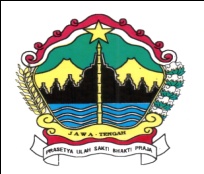              RUMAH SAKIT JIWA DAERAH SURAKARTAJl. Ki Hajar Dewantoro 80 Jebres Kotak Pos 187 Surakarta 57126 Telp. (0271) 641442 Fax. (0271) 648920 E-Mail ; rsjdSurakarta@yahoo.comKalender Agenda Publik 2021TanggalAgendaKeteranganJanuariJanuariJanuari1 Januari 2021Tahun Baru 2021 MasehiMenyiarkan pemberitahuan tutup pelayanan instalasi rawat jalan & penyesuaian pelayanan lain25 Januari 2021Hari Gizi NasionalMengadakan talkshow Rengginang Kriuk  (Rembug Gayeng Nangani Kesehatan dengan Kekinian, Up to date, dan Asyik) sesuai tema Hari Gizi Nasional31 Januari 2021Hari Kusta SeduniaFebruari Februari Februari 4 Februari 2021Hari Kanker Sedunia12 Februari 2021Tahun Baru Imlek 2572 KongziliMenyiarkan pemberitahuan tutup pelayanan instalasi rawat jalan & penyesuaian pelayanan lain15 Februari 2021Hari Kanker Anak SeduniaMengadakan talkshow Rengginang Kriuk  (Rembug Gayeng Nangani Kesehatan dengan Kekinian, Up to date, dan Asyik) sesuai tema Hari Kanker Anak SeduniaFebruari 2021Lintas SektorPertemuan Lintas Sektor Tahun 2021MaretMaretMaret3 Maret 2021Hari Kesehatan Telinga & Pendengaran Nasional8 Maret 2021Hari Perempuan Internasional11 Maret 2021Hari Ginjal Sedunia11 Maret 2021Isra Mi’raj Nabi Muhammad SAWMenyiarkan pemberitahuan tutup pelayanan instalasi rawat jalan & penyesuaian pelayanan lain12 Maret 2021Cuti Bersama Isra Mi’raj Nabi Muhammad SAWMenyiarkan pemberitahuan tutup pelayanan instalasi rawat jalan & penyesuaian pelayanan lain14 Maret 2021Hari Suci Nyepi Tahun Baru Saka 194322 Maret 2021Hari Air Sedunia24 Maret 2021Hari Tuberkulosis SeduniaMaret 2021Uji Konsekuensi Uji Konsekuensi DIP dan DIK tahun 2021AprilAprilApril2 April 2021Wafat Isa Al MasihMenyiarkan pemberitahuan tutup pelayanan instalasi rawat jalan & penyesuaian pelayanan lain6 April 2021Hari Aktivitas Fisik Sedunia7 April 2021Hari Kesehatan SeduniaMengadakan talkshow Rengginang Kriuk  (Rembug Gayeng Nangani Kesehatan dengan Kekinian, Up to date, dan Asyik) sesuai tema Hari Kesehatan Sedunia8 April 2021Hari Anak-Anak Balita11 April 2021Hari Kanker Tulang17 April 2021Hari Hemopilia22 April 2021Hari Demam Berdarah24 April 2021Hari Sadar Bising Sedunia25 April 2021Hari Malaria Sedunia29 April 2021Hari PosyanduApril 2021Hari KartiniBakti Sosial ke desa Dampingan dalam rangka memperingati hari lahir RA Kartini.MeiMeiMei1 Mei 2021Hari Buruh Internasional2 Mei 2021Hari Pendidikan Nasional5 Mei 2021Hari Asma Sedunia8 Mei 2021Hari Palang Merah SeduniaHari Thalassemia Sedunia10 Mei 2021Hari Lupus SeduniaMenyiarkan pemberitahuan tutup pelayanan instalasi rawat jalan & penyesuaian pelayanan lain13 Mei 2021Kenaikan Isa Al MasihMenyiarkan pemberitahuan tutup pelayanan instalasi rawat jalan & penyesuaian pelayanan lain13-14 Mei 2021Hari Raya Idul Fitri 1442 HijriyahMenyiarkan pemberitahuan tutup pelayanan instalasi rawat jalan & penyesuaian pelayanan lain12,17,18, 19 Mei 2021Cuti Bersama Hari Raya Idul Fitri 1442 HijriyahMenyiarkan pemberitahuan tutup pelayanan instalasi rawat jalan & penyesuaian pelayanan lain17 Mei 2021Hari Hipertensi Sedunia20 Mei 2021Hari Kebangkitan Nasional26 Mei 2021Hari Raya Waisak 256529 Mei 2021Hari Lanjut Usia NasionalMengadakan talkshow Rengginang Kriuk  (Rembug Gayeng Nangani Kesehatan dengan Kekinian, Up to date, dan Asyik) sesuai tema Hari Lanjut Usia Nasional31 Mei 2021Hari Tanpa Tembakau SeduniaJuniJuniJuni1 Juni 2021Hari Lahir PancasilaMenyiarkan pemberitahuan tutup pelayanan instalasi rawat jalan & penyesuaian pelayanan lain15 Juni 2021Hari Demam Berdarah ASEAN24 Juni 2021Hari Bidan Nasional26 Juni 2021Hari Anti Narkoba InternasionalMengadakan talkshow Rengginang Kriuk  (Rembug Gayeng Nangani Kesehatan dengan Kekinian, Up to date, dan Asyik) sesuai tema Hari Anti Narkoba Internasional29 Juni 2021Hari Keluarga NasionalJuliJuliJuli1 Juli 2021Hari Buah Sedunia17 Juli 2021Hari Saka Bakti HusadaHari Ulang Tahun RSJD SurakartaBakti Sosial dalam rangka memperingati HUT RSJD Surakarta ke 10220 Juli 2021Hari Raya Idul Adha 1442 HijriyahMenyiarkan pemberitahuan tutup pelayanan instalasi rawat jalan & penyesuaian pelayanan lain23 Juli 2021Hari Anak NasionalMengadakan talkshow Rengginang Kriuk  (Rembug Gayeng Nangani Kesehatan dengan Kekinian, Up to date, dan Asyik) sesuai tema Hari Anak Nasional28 Juli 2021Hari Hepatitis SeduniaAgustusAgustusAgustus1-7 Agustus 2021Pekan Menyusui Sedunia10 Agustus 2021Tahun Baru Islam 1443 HijriyahMenyiarkan pemberitahuan tutup pelayanan instalasi rawat jalan & penyesuaian pelayanan lain14 Agustus 2021Hari Pramuka17 Agustus 2021Hari Kemerdekaan Republik IndonesiaMenyiarkan pemberitahuan tutup pelayanan instalasi rawat jalan & penyesuaian pelayanan lainBakti Sosial dalam rangka memperingati HUT RI.SeptemberSeptemberSeptember9 September 2021Hari Olahraga Nasional12 September 2021Hari Kesehatan Gigi dan Mulut NasionalMengadakan talkshow Rengginang Kriuk  (Rembug Gayeng Nangani Kesehatan dengan Kekinian, Up to date, dan Asyik) sesuai tema Hari Kesehatan Gigi dan Mulut Nasional17 September 2021Hari Palang Merah Indonesia28 September 2021Hari Rabies Sedunia29 September 2021Hari Jantung SeduniaSeptember 2021Verifikasi SAQVisitasi Verifikasi SAQ dari KIP Jawa Tengah.OktoberOktoberOktober1 Oktober 2021Hari Kesaktian Pancasila9 Oktober 2021Hari Penglihatan Sedunia10 Oktober 2021Hari Kesehatan Jiwa SeduniaMengadakan talkshow Rengginang Kriuk  (Rembug Gayeng Nangani Kesehatan dengan Kekinian, Up to date, dan Asyik) sesuai tema Hari Kesehatan Jiwa Sedunia15 Oktober 2021Hari Cuci Tangan Pakai Sabun Sedunia16 Oktober 2021Hari Pangan Sedunia18 Oktober 2021Hari Menopause Sedunia19 Oktober 2021Maulid Nabi Muhammad SAWMenyiarkan pemberitahuan tutup pelayanan instalasi rawat jalan & penyesuaian pelayanan lain20 Oktober 2021Hari Osteoporosis24 Oktober 2021Hari Dokter Nasional28 Oktober 2021Hari Sumpah Pemuda29 Oktober 2021Hari Stroke SeduniaNovemberNovemberNovember10 November 2021Hari Pahlawan12 November 2021Hari Kesehatan NasionalMengadakan talkshow Rengginang Kriuk  (Rembug Gayeng Nangani Kesehatan dengan Kekinian, Up to date, dan Asyik) sesuai tema Hari Kesehatan Nasional14 November 2021Hari Diabetes Sedunia17 November 2021Hari Penyakit Paru Obstruktif Kronis (PPOK)28 November 2021Hari Menanam Pohon IndonesiaNovember 2021Uji PublikUji Publik Keterbukaan Informasi Publik dalam rangka keterbukaan Badan PublikDesemberDesemberDesember1 Desember 2021Hari AIDS Sedunia3 Desember 2021Hari Disabilitas SeduniaMengadakan talkshow Rengginang Kriuk  (Rembug Gayeng Nangani Kesehatan dengan Kekinian, Up to date, dan Asyik) sesuai tema Hari Disabilitas Sedunia7 Desember 2021Hari Dharma Wanita Nasional20 Desember 2021Hari Kesetiakawanan Sosial Nasional22 Desember 2021Hari Ibu25 Desember 2021Hari Raya NatalMenyiarkan pemberitahuan tutup pelayanan instalasi rawat jalan & penyesuaian pelayanan lain24-27 Desember 2021Cuti BersamaMenyiarkan pemberitahuan tutup pelayanan instalasi rawat jalan & penyesuaian pelayanan lainDesember 2021Penganugerahan KIP award